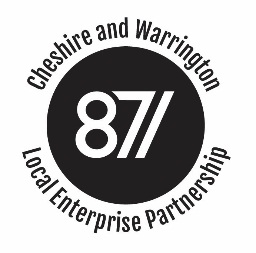 Minutes of the Cheshire and Warrington Local Enterprise Partnership Performance and Investment Committee Meetingheld on 17th July  at 1.30In attendance:		Chris Hindley (standing in for Ged Barlow as Chair), Lisa Harris, John Downes,				Peter Skates, Ian Brooks, Rachel Brosnahan. Apologies:		Stewart Brown, Ged Barlow, Paul GoodwinIn attendance:		 Presentations on Omega Local Highways Scheme   by: Alan Dickin (WBC)Item No.ItemTo be Actioned byBy When1.Welcome, Introductions and ApologiesPeter Skates, CEC Director of Growth and Enterprise welcomed.  Peter will now represent CEC on the committee2Conflicts of InterestCH asked for any conflicts to be declared.  LH declared an interest in the Ellesmere Port One Public Estate project and Sutton Way Boulevard scheme.4Minutes from the last meeting were agreedActions: RB as requested provided a plan b for the energy fund: the fund has been heavily promoted with significant interest already shown.  If the quality of bids is such that all the funding can’t be allocated another call can be run in due course and/or the funding can be transferred to other projects within the LGF programme.
RB provided an update on Quadrant :1. Final approval not yet given -  drafting legals on the borrowings facility2. Requirement to incentivise Patrizia into letting units is being drafted into the legal agreement. 3. No reports on electrivity  infrastructure.  Will be done if they want to draw down the electricity infrastructure monies. It will be built into the legal agreement  as a condition  precedent RB provided an update on the Mary Ney actions and Assurance Framework actions.Membership of the committee to be reviewed as part of the wider refresh of the board and committees.5Presentation on Warrington West Transport ImprovementsAlan Dickin gave a presentation outlining all the interventions in West Warrington which total £50m.Omega local highways phase 1b has had a business case written and appraised which shows a BCR of 2.44 on the worse case of the land not being developed out.Omega Local Highways scheme phase 2b costing £1.27m has been approved by DFT.Warrington West Station walking and cycling ewas originally included as part of the approved Warrington West Station scheme but was dropped due to cost overruns.Committee agreed that an offer letter could be issued to Warrington Borough Council to cover all the Warrington West schemes replacing the offer letters already issued.  This would help the LEP to achieve the necessary spend for 19/20 without increasing the grant amounts.The projects agreed to be included are:
Warrington West Station plus cycleway schemeOmega to Burtonwood sustainable transport schemeOmega Local Highways scheme phase 1b and 2bTotal LGF to be granted £11.33m towards £28.969m total costs The outputs for Phase 2b to be captured.Amount spent on sustainable transport queried – AD said it was about 50% of all the transport work done.
Offer letter to be issued including phase 2b outputsRBEnd of AugustSutton Way Boulevard SchemeRB presented the paper on the scheme which is one of the eight sustainable travel schemes in the programme.The committee agreed that a LGF grant of £640k is awarded to the scheme.
RB to issue an offer letter RBEnd of AugustEllesmere One Public EstateRB presented the paper.  The project had progressed significantly, planning permission for the new build had been submitted and a decision is expected in September.  Vinci construction have been appointed as the main contractors.It was felt that to make the business case more easy to understand it would benefit from an executive summary setting out exactly what the project is, why the project is needed and the benefits of the scheme.  The committee requested that the housing sites were names and that the private sector leverage associated with the housing was contracted as an output.Final approval was deferred until the next meeting, so that Philip Cox and Ged Barlow could attend and so that all members of the committee were privy to the same information about the project.
RB to request PC attendance at next meeting and request changes to the Business Plan.RBEnd of July7Programme Manager updateRB ran through the programme manager update highlighting key issues which included, Crewe High Speed Ready Heart – the project has reprofiled again.  Looking at ways to achieve spend which include moving some of the LGF from this project to Congleton Link Road which is on site and within the wider LGF programme.PS now managing project and looking to get the developer agreement signed and drive forward the project.Committee agreed that funding could be transferred to Congleton Link Road.  RB to issue offer letterWarrington East Highways scheme performing really well and on time and budget.Tarvin Road to be considered for final approval at next meeting following council decision to fund additional costs.Energy fund - lots of enquiries so hoping for a decent response.  Applications due 16th August.Skills Fund – applications split into three categories.   First tranche of applications expected at the end of the month.  As the funding is for capital equipment it is expected that spend will be achieved quite quickly on these projects.RBEnd of August8Risk RegistersThe risk registers were reviewed.  CH requested that the direction of travel was added.  The full risk registers to be presented at the next meeting.RB14th August9Delivery Plan monitoringProgress against the delivery plan actions was reviewed.An update on the marketing actions was requested for the next meeting to be given by Adrian Ball and Catherine Walker.RB14th August10AOB